Final Exam General Review – Environmental Science 2017Chapter 9- Human PopulationsAt what time in the United States did the fertility rate reach  it’s peak? Late 50s-early 60’sDefine demographer. someone who studies trends in human populationsHow do you calculate population change in a particular year? births and immigrations-death + emigration (those moving in-those moving out)What does the age structure look like for a country that has a high growth rate? Like A in #10What are factors often associated with high infant mortality rate? those associated with a Least Developed Country like poor quality or lack of food, lack of medicine, poor hygieneThe fastest-growing populations are in which type of countries? Least developed countriesHow is a population pyramid created? male and female population totals grouped by age groupWhat is a human demographic trend? Give some examples of past human demographic trends. Events that happen either economically or by health or global disaster that influences populations. Examples-The great depression, the black plagueWhat is an age structure diagram? see #10What is happening in each of the following age structure diagrams?  A-fast growing, B slow growing, C no growthA.					B.				C.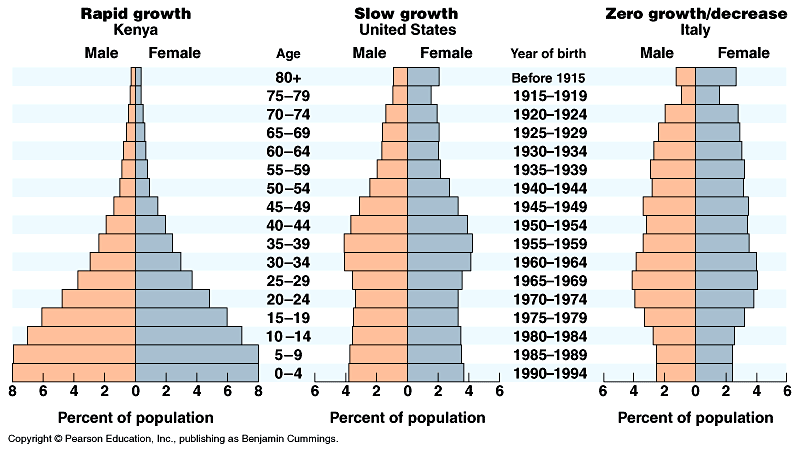 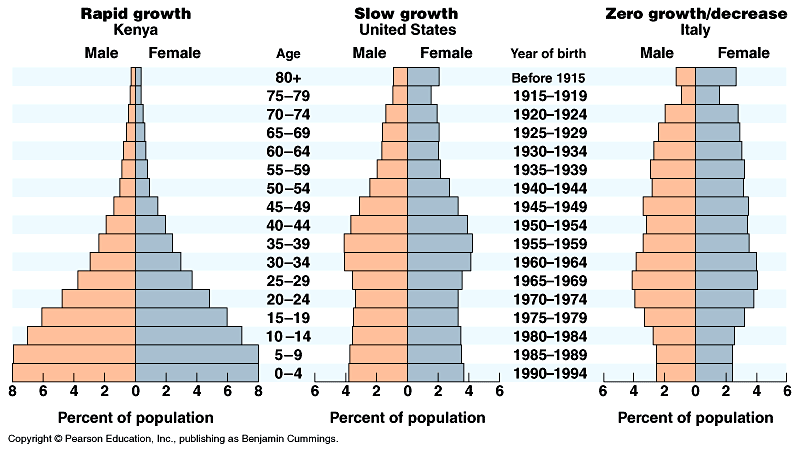 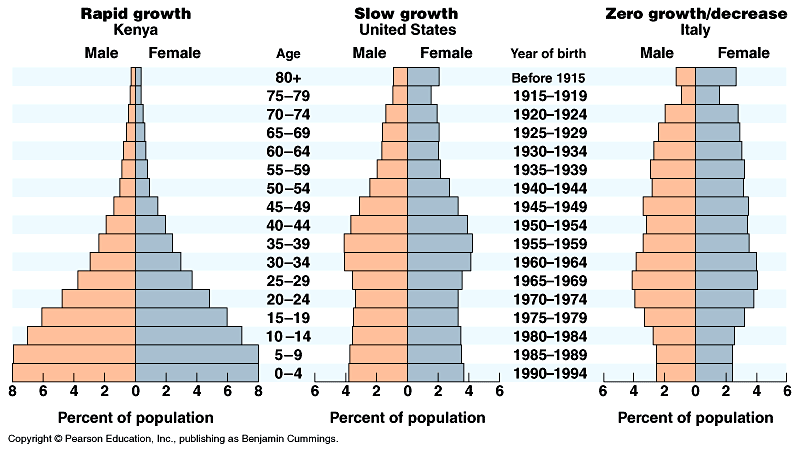 Chapter 15 – Food and AgricultureDefine arable land land used for farming (fertile land)Define famine. widespread starvation usually from droughtHow does malnutrition occur? poor quality of food or not enough nutrition. What is biological pest control? organisms used to control pests like ladybugs eating aphidsWhat does it mean for an animal to be domesticated? used for human use, not grown in the wild-like dogs and cowsList several reasons why erosion might occur. salinization, drought, over irrigation, In the food pyramid, how much energy is lost between trophic levels?  90% lost , 10% kept What level of the food pyramid would require the least amount of energy to survive? plants use the sunWhat is livestock and what does it provide to the consumer? food, leather, upholstery, clothingWhat is salinization as it refers to farming and agriculture? overuse of inorganic fertilizersWhat is the term for organisms that are bred and managed for human use? domesticatedChapter 17 – Non-Renewable ResourcesHow does nuclear fission work? radioactive elements like Uranium are split apart through fission and release enormous amounts of energy used for electricityWhat are fossil fuels and how are they made? Organic sediments from prehistoric times are compressed and heated creating fuel. (coal, oil and natural gas)What are some common pollutants given off by burning coal? carbon dioxide, Nox and SoxWhat the most commonly used fossil fuel in the world? coalWhat is the industrial revolution and how was coal impacted during this time? during the late 1800’s great growth in industry. Coal was used for fuelWhat is Chernobyl and what happened there? Nuclear power plant in eastern Ukraine had a major meltdown in 1986What is an electric generator? mechanical energy converted to electrical energyWhat is a moderator in a nuclear reactor?used to slow the free neutrons What is the most common moderator used for this purpose?waterWhat was nuclear power first used for? electricityWhere does the majority of energy used in the United States come from? coalChapter 19 – WasteHow are landfills built to ensure they are safe?  they are deep underground encased with thick plastic liners and concrete and sandHow much energy can be saved by making aluminum cans from recycled aluminum?10%What is compost? biodegradable waste used as fertilizerWhat is a biodegradable plastic? breaks down over time usually from sunlightName some things that are considered hazardous waste? heavy metals, lead, gasoline, plastics, medical suppliesName several problems associated with landfills. the leak “leachate” which is highly toxicList examples of products that are biodegradable. paper, food and lawn wastes Non-biodegradable? glass, plastic, metalWhat is methane gas used for? natural gas What items make up the largest percentage of waste produced by households and businesses? paperWhat makes a material biodegradable? its ability to break down naturally over timeChapter 20 – Human Health and the EnvironmentAfter the medical revolution, what happened to the human population? exponential growthWhat does the term “zoonosis” mean? getting a disease from animals like the black plague, or bird flu or H1N1 fluDefine emerging virus. One that is just happening or recurring after being gone for a long time. What are examples of an emerging virus?AIDS, ZikaName examples of fungal disease causing agents. athlete's foot, wartsList steps required to solve environmental problems. identify the problem, discuss solutions, environmental and human impacts. Levels 1-4How do organisms become resistant to bacteria?overuse of antibiotics, using antibiotics for viruses, animals given antibioticsDefine the term “Health”. The physical, mental and physiological well being of humansName examples of protozoan disease causing agents. malaria, cryptosporidiumWhat are some bacterial disease causing agents? Strep, What is risk assessment and how is it used? what is the overall risk to human health, example air pollution 